Занятие 11Наши эмоцииЦель: закрепление знаний о эмоциях.Игра «Я чувствую»Детям последовательно задают следующие вопросы. Они должны сказать, какую эмоцию почувствовали бы в каждой ситуации: 1. Что ты чувствуешь, когда к тебе пришли гости?2. Что ты чувствуешь, когда тебе сообщают, что будут делать прививку?3. Что ты чувствуешь, когда тебя ругают?4. Что ты чувствуешь, когда незнакомый  мальчик отбирает у тебя игрушку?5. Что бы ты почувствовал, если бы твой котёнок заговорил человеческим голосом?6. Что ты чувствуешь, когда из-за дождя нельзя пойти гулять?7. Что ты чувствуешь, когда тебя угощают конфетой?Рассмотрите с детьми следующие картинки. Выполните задания: 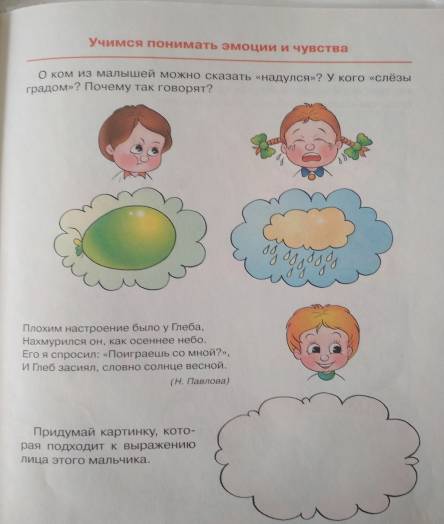 Ситуации и настроениеРассмотрите с детьми картинки. Попросите не дорисовать лица, как предлагается в задании, а предположить, какую эмоцию в каждой ситуации испытывает персонаж: 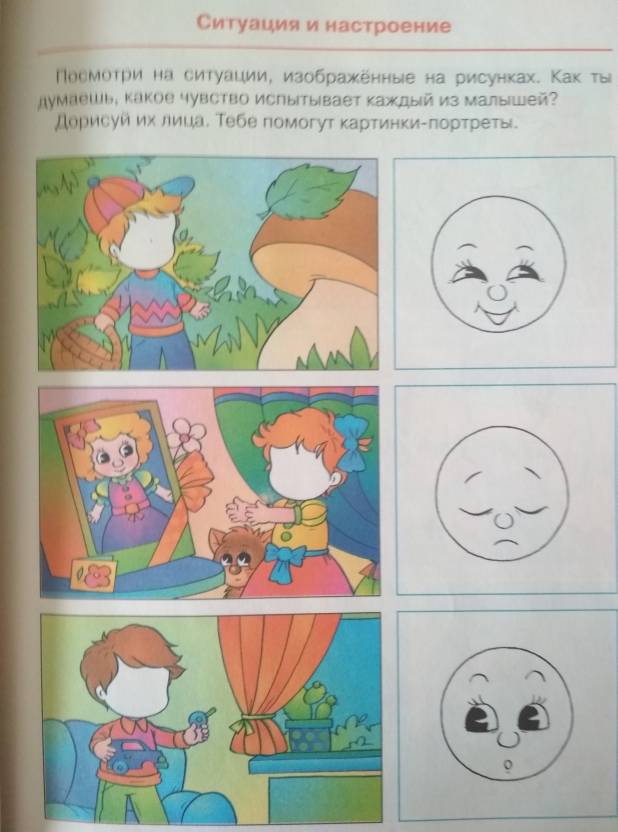 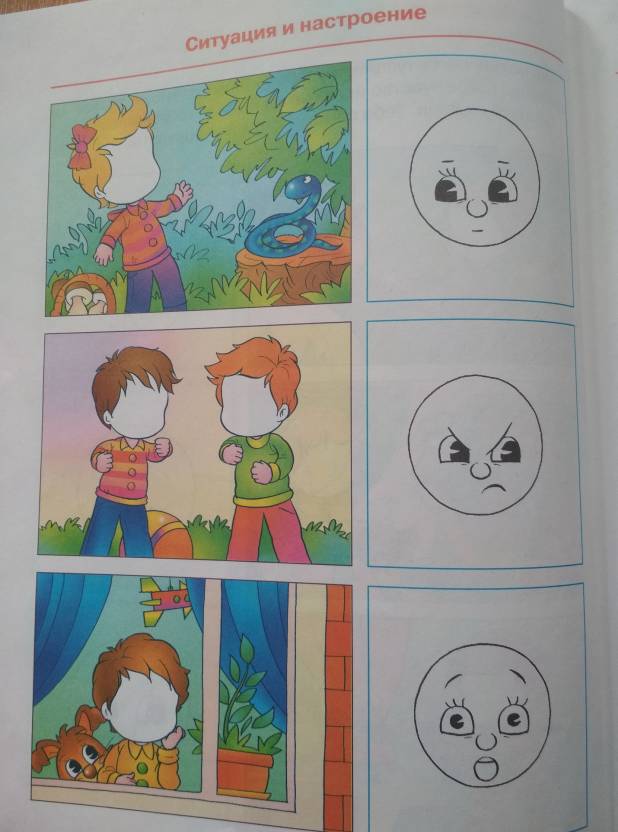 ПсихогимнастикаИзобразите вместе с детьми виноватого медвежонка; весёлого зайчика; грустного ёжика; испуганного мышонка; злого волка; спокойного слона; счастливого воробья. 